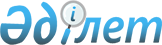 Бәйдібек аудандық мәслихатының 23 желтоқсан 2008 жылғы "2009 жылға арналған аудан бюджеті туралы" N 14/75 шешіміне өзгерістер мен толықтырулар енгізу туралы
					
			Күшін жойған
			
			
		
					Оңтүстік Қазақстан облысы Бәйдібек аудандық мәслихатының 2009 жылғы 29 сәуірдегі N 19/112 шешімі. Оңтүстік Қазақстан облысы Бәйдібек ауданы Әділет басқармасында 2009 жылғы 8 мамырда N 14-5-76 тіркелді. Қолданылу мерзімінің аяқталуына байланысты шешімнің күші жойылды - Оңтүстік Қазақстан облысы Бәйдібек ауданы мәслихатының 2012 жылғы 6 тамыздағы № 80 хатымен      Ескерту. Қолданылу мерзімінің аяқталуына байланысты шешімнің күші жойылды - Оңтүстік Қазақстан облысы Бәйдібек ауданы мәслихатының 2012.08.06 № 80 хатымен.

      Қазақстан Республикасының 2001 жылғы 23 қаңтардағы "Қазақстан Республикасындағы жергілікті мемлекеттік басқару және өзін өзі басқару туралы" Заңының 6-бабына және Қазақстан Республикасының 2008 жылғы 4 желтоқсандағы N 95-ІV Бюджет Кодексінің 109 бабының 5 тармағына сәйкес аудандық мәслихат ШЕШТІ:



      1. Бәйдібек аудандық мәслихатының 23 желтоқсан 2008 жылғы "2009 жылға арналған аудан бюджеті туралы" (Нормативтік құқықтық актілерді мемлекеттік тіркеу тізілімінде 14-5-66 тіркелген, 16 қаңтар 2009 жылғы "Шаян" газетінде жарияланған) N 14/75 шешімі, 2009 жылғы 17 ақпандағы Бәйдібек аудандық мәслихатының 23 желтоқсан 2008 жылғы N 14/75 "2009 жылға арналған аудан бюджеті туралы" шешіміне өзгерістер мен толықтырулар енгізу туралы (Нормативтік құқықтық актілерді мемлекеттік тіркеу тізілімінде 14-5-69 тіркелген, 2009 жылғы 27 ақпандағы "Шаян" газетінде жарияланған) N 16/90 шешімі, 2009 жылғы 20 сәуірдегі Бәйдібек аудандық мәслихатының 23 желтоқсан 2008 жылғы N 14/75 "2009 жылға арналған аудан бюджеті туралы" шешіміне өзгерістер мен толықтырулар енгізу туралы (Нормативтік құқықтық актілерді мемлекеттік тіркеу тізілімінде 14-5-75 тіркелген, 2009 жылғы 29 сәуірдегі "Шаян" газетінде жарияланған) N 18/103 шешіміне мынадай өзгерістер мен толықтырулар енгізілсін:



      шешімнің 1-ші тармағындағы

      - "кірістер" деген сөзден кейінгі 4 352 089 саны 4 723 074 санымен;

      - "трансферттердің түсімдері" деген сөздерден кейінгі 4 183 333 саны 4 554 318 санымен;

      - "шығындар" деген сөзден кейінгі 4 363 326 саны 4 734 311 санымен ауыстырылсын.



      2. Аталған шешімнің N 1 қосымшасы осы шешімнің N 1 қосымшасына сәйкес жаңа редакцияда жазылсын.



      3. Осы шешім 2009 жылдың 1 қаңтарынан бастап қолданысқа енгізілсін.      Сессия төрағасы                            Ө. Алдамжаров

      Мәслихат хатшысы                           Т. Дүйсенбеков

Бәйдібек аудандық мәслихатының

2009  жылғы  29 сәуірдегі

N 19/112 шешіміне 1-қосымша       2009 жылға арналған аудан бюджеті  
					© 2012. Қазақстан Республикасы Әділет министрлігінің «Қазақстан Республикасының Заңнама және құқықтық ақпарат институты» ШЖҚ РМК
				СанатыСанатыСанатыСанатыСомасы, мың теңгеСыныбыСыныбыСыныбыСомасы, мың теңгеІшкі сыныбыІшкі сыныбыСомасы, мың теңгеАтауыСомасы, мың теңге1
2
3
І. КІРІСТЕР4723074
1
Салықтық түсімдер        158556
01
Табыс салығы587832
Жеке табыс салығы5878303
Әлеуметтік салық698231
Әлеуметтік салық6982304
Меншікке салынатын салықтар233301
Мүлікке салынатын салықтар106163
Жер салығы41594
Көлік құралдарына салынатын салық70315
Бірыңғай жер салығы152405
Тауарларға, жұмыстарға және қызметтерге салынатын iшкi салықтар34622
Акциздер13223
Табиғи және басқа ресурстарды пайдаланғаны үшін түсетін түсімдер944
Кәсіпкерлік және кәсіби қызметті жүргізгені үшін алынатын алымдар204608
Заңдық мәнді іс-әрекеттерді жасағаны және (немесе) оған уәкілеттігі бар мемлекеттік органдар немесе лауазымды адамдар құжаттар бергені үшін алынатын міндетті төлемдер31581
Мемлекеттік баж31582
Салықтық емес түсiмдер5200
01
Мемлекеттік меншіктен түсетін кірістер19005
Мемлекет меншігіндегі мүлікті жалға беруден түсетін кірістер190006
Басқа да салықтық емес түсімдер33001
Басқа да салықтық емес түсімдер33003
Негізгі капиталды сатудан түсетін түсімдер5000
03
Жерді және материалдық емес активтерді сату50001
Жерді сату50004
Трансферттердің түсімдері4554318
Функционалдық топФункционалдық топФункционалдық топФункционалдық топФункционалдық топСомасы, мың теңгеКіші функцияКіші функцияКіші функцияКіші функцияСомасы, мың теңгеБюджеттік бағдарламалардың әкiмшiсiБюджеттік бағдарламалардың әкiмшiсiБюджеттік бағдарламалардың әкiмшiсiСомасы, мың теңгеБағдарламаБағдарламаСомасы, мың теңгеАтауыСомасы, мың теңгеII. ШЫҒЫНДАР4734311
01Жалпы сипаттағы мемлекеттiк қызметтер141087
1Мемлекеттiк басқарудың жалпы функцияларын орындайтын өкiлдi, атқарушы және басқа органдар126206112Аудан (облыстық маңызы бар қала) мәслихатының аппараты9227001Аудан (облыстық маңызы бар қала) мәслихатының қызметін қамтамасыз ету9227122Аудан (облыстық маңызы бар қала) әкімінің аппараты33666001Аудан (облыстық маңызы бар қала) әкімінің қызметін қамтамасыз ету33666123Қаладағы аудан, аудандық маңызы бар қала, кент, ауыл (село), ауылдық (селолық) округ әкімінің аппараты83313001Қаладағы ауданның, аудандық маңызы бар қаланың, кенттің, ауылдың (селоның), ауылдық (селолық) округтің әкімі аппаратының қызметін қамтамасыз ету833132Қаржылық қызмет7669452Ауданның (облыстық маңызы бар қаланың) қаржы бөлімі7669001Қаржы бөлімінің қызметін қамтамасыз ету7469003Салық салу мақсатында мүлікті бағалауды жүргізу2005Жоспарлау және статистикалық қызмет7212453Ауданның (облыстық маңызы бар қаланың) экономика және бюджеттік жоспарлау бөлімі7212001Экономика және бюджеттік жоспарлау бөлімінің қызметін қамтамасыз ету721202Қорғаныс6891
1Әскери мұқтаждар6891122Аудан (облыстық маңызы бар қала) әкімінің аппараты6891005Жалпыға бірдей әскери міндетті атқару шеңберіндегі іс-шаралар689104Бiлiм беру3758690
1Мектепке дейiнгi тәрбие және оқыту58748464Ауданның (облыстық маңызы бар қаланың) білім беру бөлімі58748009Мектепке дейінгі тәрбие ұйымдарының қызметін қамтамасыз ету587482Бастауыш, негізгі орта және жалпы орта бiлiм беру1632181123Қаладағы аудан, аудандық маңызы бар қала, кент, ауыл (село), ауылдық (селолық) округ әкімінің аппараты850005Ауылдық (селолық) жерлерде балаларды мектепке дейін тегін алып баруды және кері алып келуді ұйымдастыру850464Ауданның (облыстық маңызы бар қаланың) білім беру бөлімі1631331003Жалпы білім беру1564977006Балалар үшін қосымша білім беру35672Республикалық бюджеттен берілетін нысаналы трансферттердің есебінен білім берудің мемлекеттік жүйесіне оқытудың жаңа технологияларын енгізу306829Білім беру саласындағы өзге де қызметтер2067761464Ауданның (облыстық маңызы бар қаланың) білім беру бөлімі375884001Білім беру бөлімінің қызметін қамтамасыз ету6022Ауданның (аудандық маңызы бар қаланың) мемлекеттік білім беру мекемелер үшін оқулықтар мен оқу-әдiстемелiк кешендерді сатып алу және жеткізу15313Өңірлік жұмыспен қамту және кадрларды қайта даярлау стратегиясын іске асыру шеңберінде білім беру объектілерін күрделі, ағымдағы жөндеу354549467Ауданның (облыстық маңызы бар қаланың) құрылыс бөлімі1691877037Білім беру объектілерін салу және реконструкциялау169187705Білім беру объектілерін салу және реконструкциялау361
9Денсаулық сақтау саласындағы өзге де қызметтер361123Қаладағы аудан, аудандық маңызы бар қала, кент, ауыл (село), ауылдық (селолық) округ әкімінің аппараты361002Ерекше жағдайларда сырқаты ауыр адамдарды дәрігерлік көмек көрсететін ең жақын денсаулық сақтау ұйымына жеткізуді ұйымдастыру36106Әлеуметтiк көмек және әлеуметтiк қамсыздандыру184591
2Әлеуметтiк көмек170969123Қаладағы аудан, аудандық маңызы бар қала, кент, ауыл (село), ауылдық (селолық) округ әкімінің аппараты5689003Мұқтаж азаматтарға үйінде әлеуметтiк көмек көрсету5689451Ауданның (облыстық маңызы бар қаланың) жұмыспен қамту және әлеуметтік бағдарламалар бөлімі165280002Еңбекпен қамту бағдарламасы47492Ауылдық жерлерде тұратын денсаулық сақтау, білім беру, әлеуметтік қамтамасыз ету, мәдениет және спорт мамандарына отын сатып алуға Қазақстан Республикасының заңнамасына сәйкес әлеуметтік көмек көрсету7000005Мемлекеттік атаулы әлеуметтік көмек9924006Тұрғын үй көмегі5436007Жергілікті өкілетті органдардың шешімі бойынша азаматтардың жекелеген топтарына әлеуметтік көмек6386Үйден тәрбиеленіп оқытылатын мүгедек балаларды материалдық қамтамасыз ету756014Мұқтаж азаматтарға үйде әлеуметтiк көмек көрсету901501618 жасқа дейінгі балаларға мемлекеттік жәрдемақылар70686017Мүгедектерді оңалту жеке бағдарламасына сәйкес, мұқтаж мүгедектерді міндетті гигиеналық құралдармен қамтамасыз етуге, және ымдау тілі мамандарының, жеке көмекшілердің қызмет көрсету85859Әлеуметтiк көмек және әлеуметтiк қамтамасыз ету салаларындағы өзге де қызметтер13622451Ауданның (облыстық маңызы бар қаланың) жұмыспен қамту және әлеуметтік бағдарламалар бөлімі13622001Жұмыспен қамту және әлеуметтік бағдарламалар бөлімінің қызметін қамтамасыз ету13134011Жәрдемақыларды және басқа да әлеуметтік төлемдерді есептеу, төлеу мен жеткізу бойынша қызметтерге ақы төлеу48807Тұрғын үй-коммуналдық шаруашылық310665
1Тұрғын үй шаруашылығы61842467Ауданның (облыстық маңызы бар қаланың) құрылыс бөлімі61842003Мемлекеттік коммуналдық тұрғын үй қорының тұрғын үй құрылысы және (немесе) сатып алу32089004Инженерлік коммуникациялық инфрақұрылымды дамыту және жайластыру және (немесе) сатып алуға кредит беру297532Коммуналдық шаруашылық236311458Ауданның (облыстық маңызы бар қаланың) тұрғын үй-коммуналдық шаруашылығы, жолаушылар көлігі және автомобиль жолдары бөлімі134097012Сумен жабдықтау және су бөлу жүйесінің қызмет етуі58117Өңірлік жұмыспен қамту және кадрларды қайта даярлау стратегиясын іске асыру шеңберінде инженерлік коммуникациялық инфрақұрылымды жөндеу және елді мекендерді көркейту75980467Ауданның (облыстық маңызы бар қаланың) құрылыс бөлімі102214006Сумен жабдықтау жүйесін дамыту1022143Елді-мекендерді көркейту12512123Қаладағы аудан, аудандық маңызы бар қала, кент, ауыл (село), ауылдық (селолық) округ әкімінің аппараты3845009Елді-мекендердің санитариясын қамтамасыз ету1578011Елді-мекендерді абаттандыру мен көгалдандыру2267458Ауданның (облыстық маңызы бар қаланың) тұрғын үй-коммуналдық шаруашылығы, жолаушылар көлігі және автомобиль жолдары бөлімі8667015Елдi мекендердегі көшелердi жарықтандыру2330016Елді-мекендердің санитариясын қамтамасыз ету1067018Елді-мекендерді абаттандыру және көгалдандыру527008Мәдениет, спорт, туризм және ақпараттық кеңістiк143181
1Мәдениет саласындағы қызмет51110455Ауданның (облыстық маңызы бар қаланың) мәдениет және тілдерді дамыту бөлімі51110003Мәдени-демалыс жұмысын қолдау511102Спорт41501465Ауданның (облыстық маңызы бар қаланың) Дене шынықтыру және спорт бөлімі41501005Ұлттық және бұқаралық спорт түрлерін дамыту39861006Аудандық (облыстық маңызы бар қалалық) деңгейде спорттық жарыстар өткiзу539007Әртүрлi спорт түрлерi бойынша аудан (облыстық маңызы бар қала) құрама командаларының мүшелерiн дайындау және олардың облыстық спорт жарыстарына қатысуы11013Ақпараттық кеңiстiк33658455Ауданның (облыстық маңызы бар қаланың) мәдениет және тілдерді дамыту бөлімі26444006Аудандық (қалалық) кiтапханалардың жұмыс iстеуi26444456Ауданның (облыстық маңызы бар қаланың) ішкі саясат бөлімі7214002Бұқаралық ақпарат құралдары арқылы мемлекеттiк ақпарат саясатын жүргізу72149Мәдениет, спорт, туризм және ақпараттық кеңiстiктi ұйымдастыру жөнiндегi өзге де қызметтер16912455Ауданның (облыстық маңызы бар қаланың) мәдениет және тілдерді дамыту бөлімі2788001Мәдениет және тілдерді дамыту бөлімінің қызметін қамтамасыз ету2788456Ауданның (облыстық маңызы бар қаланың) ішкі саясат бөлімі10097001Ішкі саясат бөлімінің қызметін қамтамасыз ету6089003Жастар саясаты саласындағы өңірлік бағдарламаларды іске асыру4008465Ауданның (облыстық маңызы бар қаланың) Дене шынықтыру және спорт бөлімі4027001Дене шынықтыру және спорт бөлімі қызметін қамтамасыз ету402710Ауыл, су, орман, балық шаруашылығы, ерекше қорғалатын табиғи аумақтар, қоршаған ортаны және жануарлар дүниесін қорғау, жер қатынастары15370
1Ауыл шаруашылығы11062462Ауданның (облыстық маңызы бар қаланың) ауыл шаруашылық бөлімі11062001Ауыл шаруашылығы бөлімінің қызметін қамтамасыз ету6969003Мал көмінділерінің (биотермиялық шұңқырлардың) жұмыс істеуін қамтамасыз ету277004Ауру жануарларды санитарлық союды ұйымдастыру307Алып қойылатын және жойылатын ауру жануарлардың, жануарлардан алынатын өнімдер мен шикізаттың құнын иелеріне өтеу570Республикалық бюджеттен берілетін нысаналы трансферттер есебiнен ауылдық елді мекендер саласының мамандарын әлеуметтік қолдау шараларын іске асыру29396Жер қатынастары4308463Ауданның (облыстық маңызы бар қаланың) жер қатынастары бөлімі4308001Жер қатынастары бөлімінің қызметін қамтамасыз ету430811Өнеркәсіп, сәулет, қала құрылысы және құрылыс қызметі9079
2Сәулет, қала құрылысы және құрылыс қызметі9079467Ауданның (облыстық маңызы бар қаланың) құрылыс бөлімі5167001Құрылыс бөлімінің қызметін қамтамасыз ету5167468Ауданның (облыстық маңызы бар қаланың) сәулет және қала құрылысы бөлімі3912001Қала құрылысы және сәулет бөлімінің қызметін қамтамасыз ету3912003Елді мекендер құрылысының бас жоспарларын әзірлеу12Көлiк және коммуникация149413
1Автомобиль көлiгi62496458Ауданның (облыстық маңызы бар қаланың) тұрғын үй-коммуналдық шаруашылығы, жолаушылар көлігі және автомобиль жолдары бөлімі62496022Көлік инфрақұрылымын дамыту12000023Автомобиль жолдарының жұмыс істеуін қамтамасыз ету504969Көлiк және коммуникациялар саласындағы өзге де қызметтер86917Ауданның (облыстық маңызы бар қаланың) тұрғын үй-коммуналдық шаруашылығы, жолаушылар көлігі және автомобиль жолдары бөлімі86917Өңірлік жұмыспен қамту және кадрларды қайта даярлау стратегиясын іске асыру шеңберінде аудандық маңызы бар автомобиль жолдарын, қала және елді-мекендер көшелерін жөндеу және ұстау8691713Басқалар13043
3Кәсiпкерлiк қызметтi қолдау және бәсекелестікті қорғау4167469Ауданның (облыстық маңызы бар қаланың) кәсіпкерлік бөлімі4167001Кәсіпкерлік бөлімі қызметін қамтамасыз ету41679Басқалар8876452Ауданның (облыстық маңызы бар қаланың) қаржы бөлімі3000012Ауданның (облыстық маңызы бар қаланың) жергілікті атқарушы органының резерві3000458Ауданның (облыстық маңызы бар қаланың) тұрғын үй-коммуналдық шаруашылығы, жолаушылар көлігі және автомобиль жолдары бөлімі5876001Тұрғын үй-коммуналдық шаруашылығы, жолаушылар көлігі және автомобиль жолдары бөлімінің қызметін қамтамасыз ету587615Трансферттер1940
1Трансферттер1940452Ауданның (облыстық маңызы бар қаланың) қаржы бөлімі1940006Нысаналы пайдаланылмаған (толық пайдаланылмаған) трансферттерді қайтару1940ІII. Таза бюджеттік кредит беру0
IV. Қаржы активтерімен жасалатын операциялар бойынша сальдо0
V. Бюджет (профициті) дефициті-11237
VI. Бюджет (профицитін) дефицитін қаржыландыру11237
СанатыСанатыСанатыСанатыСанатыСомасы, мың теңгеСыныбыСыныбыСыныбыСыныбыІшкі сыныбыІшкі сыныбыІшкі сыныбыЕрекшелігіЕрекшелігіАтауы111123
8
Бюджет қаражаттарының пайдаланылатын қалдықтары11237
01Бюджет қаражаты қалдықтары112371Бюджет қаражатының бос қалдықтары1123701Бюджет қаражатының бос қалдықтары11237